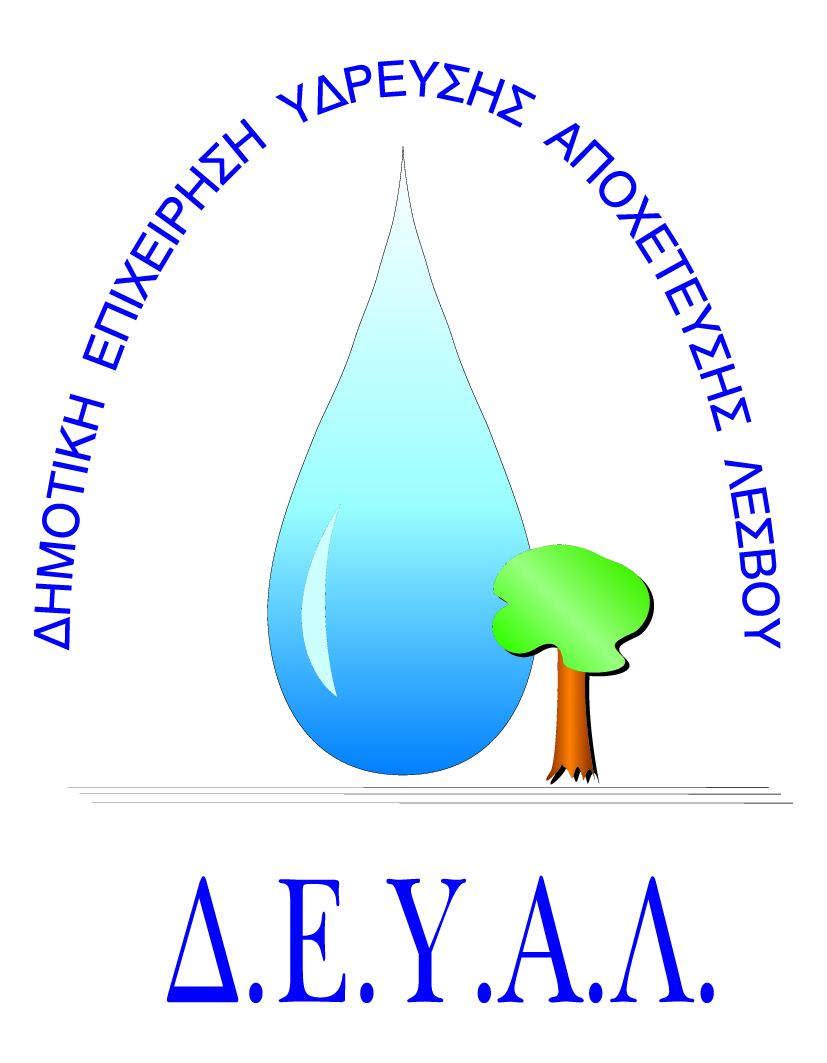 ΔΗΜΟΤΙΚΗ ΕΠΙΧΕΙΡΗΣΗ                                                               Ημερομηνία: 30/01/2020ΥΔΡΕΥΣΗΣ ΑΠΟΧΕΤΕΥΣΗΣ                                             ΛΕΣΒΟΥ                                                                                                         Προς                                                                                                         Δ.Ε.Υ.Α. ΛέσβουΕΝΤΥΠΟ 1 - ΟΙΚΟΝΟΜΙΚΗ ΠΡΟΣΦΟΡΑ	Προς Υπογραφή Προσφέροντος ή Εκπροσώπου του……………………………………………………… Όνομα υπογράφοντος……………………………………………….Αρ. Δελτίου Ταυτότητας/ΔιαβατηρίουΥπογράφοντος………………………………………………..Ιδιότητα υπογράφοντος……………………………………………… ΘΕΜΑ:  Προμήθεια υπηρεσιών ΚΤΕΟ των φορτηγών, επιβατικών, μοτοποδηλάτων της υπηρεσίας της ΔΕΥΑ Λέσβου για το έτος 2020.Αρ. πρωτ.: 987/30-01-2020Α/ΑΠΟΣΟΤΗΤΑΠΕΡΙΓΡΑΦΗΤΙΜΗ ΜΟΝ. ΚΟΣΤΟΣΠροκειμένου η υπηρεσία μας να παρέχει στα οχήματα της τεχνικά δελτία ελέγχου καθώς και κάρτες καυσαερίων, θα θέλαμε την οικονομική προσφορά σας σχετικά με τις παρακάτω περιπτώσεις:Προκειμένου η υπηρεσία μας να παρέχει στα οχήματα της τεχνικά δελτία ελέγχου καθώς και κάρτες καυσαερίων, θα θέλαμε την οικονομική προσφορά σας σχετικά με τις παρακάτω περιπτώσεις:Προκειμένου η υπηρεσία μας να παρέχει στα οχήματα της τεχνικά δελτία ελέγχου καθώς και κάρτες καυσαερίων, θα θέλαμε την οικονομική προσφορά σας σχετικά με τις παρακάτω περιπτώσεις:Προκειμένου η υπηρεσία μας να παρέχει στα οχήματα της τεχνικά δελτία ελέγχου καθώς και κάρτες καυσαερίων, θα θέλαμε την οικονομική προσφορά σας σχετικά με τις παρακάτω περιπτώσεις:Προκειμένου η υπηρεσία μας να παρέχει στα οχήματα της τεχνικά δελτία ελέγχου καθώς και κάρτες καυσαερίων, θα θέλαμε την οικονομική προσφορά σας σχετικά με τις παρακάτω περιπτώσεις:11Δελτίο τεχνικού ελέγχου μοτοποδηλάτων21Δελτίο τεχνικού ελέγχου επιβατικών31Δελτίο τεχνικού ελέγχου φορτηγών < 3,5Τ41Έκδοση κάρτας καυσαερίων51Επανέλεγχος μοτοποδηλάτων61Επανέλεγχος επιβατικών71Επανέλεγχος φορτηγών81Πρόστιμα από τυχόν καθυστέρησηΚΑΘΑΡΗ ΑΞΙΑΚΑΘΑΡΗ ΑΞΙΑΚΑΘΑΡΗ ΑΞΙΑΚΑΘΑΡΗ ΑΞΙΑΦΠΑ…..%ΦΠΑ…..%ΦΠΑ…..%ΦΠΑ…..%ΣΥΝΟΛΟΣΥΝΟΛΟΣΥΝΟΛΟΣΥΝΟΛΟ